Wniosek o przyznanie środków na wsparcie działalności strategicznej w rozwoju dyscypliny weterynaria Dane WnioskodawcyOpis zadaniaHarmonogram / Kosztorys realizacji zadania	…………………………………	Data i podpis WnioskodawcyOpinia Zespołu ds. wsparcia działalności strategicznej w rozwoju dyscypliny weterynaria* 04 wynagrodzenia z tytułu umów cywilnoprawnych   05 narzuty do umów cywilnoprawnych   06 materiały i energia   07 usługi obce   08 pozostałe koszty (w tym delegacje) Klauzula RODO: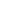 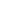 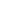 Zgodnie z art. 13 Rozporządzenia Parlamentu Europejskiego i Rady (UE) 2016/679 z dnia 27 kwietnia 2016 r. (RODO) w sprawie ochrony osób fizycznych w związku z przetwarzaniem danych osobowych i w sprawie swobodnego przepływu takich danych oraz uchylenia dyrektywy 95/46/WE (ogólne rozporządzenie o ochronie danych). Pani/Pana dane osobowe przetwarzane są na podstawie art. 6 ust. 1 lit. c), tzn. że dane osobowe są niezbędne do wypełnienia obowiązku prawnego.Administratorem Pani/Pana danych osobowych jest Uniwersytet Przyrodniczy we Wrocławiu z siedzibą przy ulicy Norwida 25, 50-375 Wrocław, NIP: 896-000-53-54, REGON: 000001867.Uniwersytet wyznaczył Inspektora Ochrony Danych (IOD), z którym można się skontaktować pod adresem mailowym:iod@upwr.edu.pl.Pani/Pana dane osobowe są przetwarzane w celu przyznanie środków finansowych na realizację zadania zgodnie z Zarządzeniem nr 13/2023 Rektora Uniwersytetu Przyrodniczego we Wrocławiu, z późn. zm. Pani/Pana dane osobowe będą przetwarzane przez okres realizacji projektu a następnie zostaną zarchiwizowane. Posiada Pani/Pan prawo dostępu do treści swoich danych oraz prawo ich sprostowania, usunięcia, ograniczenia przetwarzania, prawo do przenoszenia danych, prawo do wniesienia sprzeciwu wobec przetwarzania danych zgodnie z przepisami ogólnego europejskiego rozporządzenia o ochronie danych osobowych z dnia 27 kwietnia 2016 r. W celu skorzystania z przysługujących praw, należy skontaktować się z Inspektorem Ochrony Danych Uniwersytetu Przyrodniczego we Wrocławiu, pod adresem mailowym iod@upwr.edu.pl.Pani/Pana dane osobowe nie będą podlegały zautomatyzowanym procesom podejmowania decyzji i profilowania i nie będą przekazywane do państw trzecich (do państwa poza Europejskim Obszarem Gospodarczym - EOG).Podanie danych osobowych jest dobrowolne, jednak niepodanie danych skutkuje brakiem możliwości wnioskowania o finansowanie.Ma Pani/Pan prawo wniesienia skargi do Urzędu Ochrony Danych Osobowych, gdy uzna Pani/Pan, iż przetwarzanie danych osobowych narusza przepisy ogólnego europejskiego rozporządzenia o ochronie danych osobowych z dnia 27 kwietnia 2016 r.      ……………………………………………	        (data i podpis Wnioskodawcy)Imię, nazwisko, stopień/tytuł naukowy, stanowisko WnioskodawcyJednostka WnioskodawcyKatedra………………………………………….Rodzaj zadania zgodnie z § 3 Zasad finansowania zadań z środków przyznanych na wsparcie działalności strategicznej w rozwoju dyscypliny weterynariaTytuł zadaniaTermin realizacji zadaniadata od…………….. do…………….Uzasadnienie (jak zadanie wpisuje się w realizację strategii rozwoju dyscypliny, zdefiniowanie efektu docelowego zadania, min. 500 znaków bez spacji)Lp.Nazwa i opis zadaniaTermin rozpoczęcia i termin zakończenia realizacji zadania/rok rozliczeniowyPlanowane koszty brutto (zł) w podziale na grupy kosztowe*1.2.3.…Razem:Razem:Razem:Punkty przyznane przez Zespół1) zgodność planowanego zadania z przeznaczeniem środków - liczba punktów …. (skala 0-5)2) wpływ planowanego zadania na rozwój dyscypliny weterynaria: - liczba punktów …. (skala 0-5)3) zasadność wydatków przedstawionych w harmonogramie i budżecie wniosku - liczba punktów…. (skala (0-5)Razem liczba punktów:Decyzja☐   Wniosek zatwierdzony do finansowania☐   Uzupełnienie wniosku**☐   Wniosek odrzucony****Uwagi(w przypadku konieczności uzupełnienia wniosku lub jego odrzucenia należy podać uzasadnienie)Data i podpis Przewodniczącego/Wiceprzewodniczącego